«04 » апреля 2022 г.					                     		   № 185	В целях реализации государственной программы «Содействие органам местного самоуправления в формировании современной городской среды», утвержденной постановлением Правительства Красноярского края от 29.08.2017 №512-п, руководствуясь постановлением Правительства Красноярского края №35-п от 29.01.2019г. «Об утверждении Порядка проведения рейтингового голосования по выбору общественных территорий муниципальных образований Красноярского края, подлежащих благоустройству в первоочередном порядке», Уставом поселка Березовка, ПОСТАНОВЛЯЮ: 1. Провести рейтинговое голосование по выбору общественной территории муниципального образования поселок Березовка Березовского района Красноярского края, подлежащей благоустройству в первоочередном порядке в 2023 году в период с 15 апреля 2022 года по  30 мая 2022 года.	2. Рейтинговое голосование проводится в информационной сфере сети Интернет на сайте https://za-gorodsreda.ru. 	3. Утвердить перечень общественных территорий для голосования:	- СПОРТИВНАЯ ПЛОЩАДКА в МК-16 в районе БСОШ №4;	- СКВЕР «ЭНЕРГЕТИК» в районе д. № 14 «а» по ул. Тургенева;	- СКВЕР «СОЛНЫШКО» в МК-16  за  Детским садом №2;	- иная общественная территория, которую необходимо благоустроить.	4. В голосовании могут принимать участие граждане РФ, достигшие 14-летнего возраста и имеющие место жительства на территории поселка Березовка Березовского района Красноярского края.5. Признать утратившим силу Постановление от 11.02.2022 № 81 «О проведении рейтингового голосования  по выбору общественной территории муниципального образования поселок Березовка Березовского района Красноярского края, подлежащей благоустройству в первоочередном порядке в 2023 году».6. Контроль за выполнением настоящего постановления возложить на Председателя общественной комиссии А.А. Кузнецова.7. Настоящее постановление вступает в силу со дня его официального опубликования в газете «Пригород».Глава поселка							С.А. Суслов 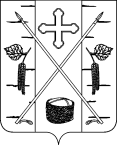 АДМИНИСТРАЦИЯ ПОСЕЛКА БЕРЕЗОВКАБЕРЕЗОВСКОГО РАЙОНА КРАСНОЯРСКОГО КРАЯПОСТАНОВЛЕНИЕп. БерезовкаО проведении рейтингового голосования  по выбору общественной территории муниципального образования поселок Березовка Березовского района Красноярского края, подлежащей благоустройству в первоочередном порядке в 2023 году